 DYNAMIQUE DU CI POUR LE PROCESSUS FSMUne contribution dans le groupe « appui au secrétariat CI » pour la préparation de la réunion CI Porto Alegre Un apport pour la session sur la “dynamique du CI” 20 &21 janvier 2017V2. 12 /01 / 2017Pierre George 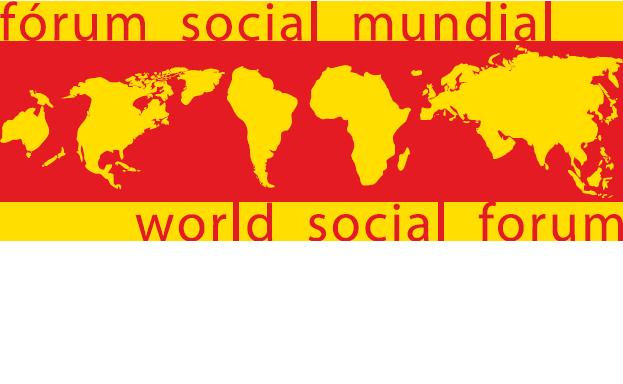 Page 2 : 	Résume  DYNAMIQUE DU CI POUR LE PROCESSUS FSM– Page 3 :		17 PROPOSITIONS Page 5 :		3 questions sur le processus FSMPage 6 :		Vision & Focus Page 7 :		Nom & temps Page 9 :		Perspectives de Tâches Page 12 :	Entités Membres Page 13 :	Tâches & Opération FRANÇAIS - 5 PROPOSITIONS RESUMEES SUR LA DYNAMIQUE DU CI POUR LE PROCESSUS FSM (+ ref aux Propositions P1 à P17)Dans une conjoncture mondiale pleine de défis, le CI est confronté aux questions basiques de ceux qui pensent qu’ « un autre monde est possible et nécessaire », et pourraient être participants dans le processus FSM.A quoi ressemble le processus FSM ? Comment peut-on s’y connecter ? Qui s’en occupe ?Le présent document fait l’hypothèse que le CI actuel décidera de s’impliquer de manière déterminée dans la facilitation du processus FSM. (Les tâches que Tout le monde pense indispensable que Quelqu’un fasse pour développer la dynamique du processus). Cela aiderait à donner des réponses motivantes aux questions ci-dessus.Dans cette perspective, voici 5 propositions résumées, elles sont développées dans le document plus bas :@1 / VISION & FOCUS. Partager une vision du processus FSM autour des notions d’activité et d’initiative et la charte de principes, et Focaliser le CI et sa mission sur le soutien/la facilitation du processus FSM dans son ensemble (aujourd'hui, le CI est focalisé sur lui-même, ou sur les événements mondiaux FSM), avec le but explicite de le rendre plus visible accessible, attractif, de l'étendre et l'approfondir. Faire venir plus de facilitateurs, d’évènements forum social et de ce processus FSM, dans et autour du CI.   P1 & P2 & P3@2 / NOM & TEMPS Modifier le sens de l'acronyme CI : « CI FSM » devenant "Comité international pour le processus FSM". (le CI n'est plus un "conseil"). Du fait que le soutien au processus FSM est une tâche stratégique pour ses organisations membres ou comités membres (voir 4), ceux-ci contribuent du temps sur une base hebdomadaire pour la facilitation de ce processus, et ils acceptent le principe d’une « revue de contributions en temps et contacts », impulsée par le « groupe de stimulation » lors les réunions CI (voir 5B). La revue liste le temps contribué dans les taches d’appui au processus FSM (voir 3 et 5A), par des salariés et volontaires des organisations ou comités membres du CI, bien au-delà du temps de leur deux personnes représentantes dans le CI.      P4 & P5 & P6@3 / PERSPECTIVES DE TACHES. En considérant les perspectives dans trois dimensions de méthodologie, expansion, et communication, évaluer la pertinence de promouvoir les « initiatives », et des dynamiques « d’extension » et de « post évènement », pour l’orientation vers l’action l’accessibilité, et la permanence. Puis, définir un ensemble d’environ 10 tâches permanentes, pertinentes pour rendre le processus FSM plus visible, accessible et attractif, et les confier à des groupes de travail permanents du CI, responsables devant la plénière du CI. Ces groupes sont alimentés par les contributions en temps des organisations membres et comités membres du CI (voir 2), et sont responsables de l’avancement du plan de travail CI, mis à jour dans la plénière CI. Une liste possible de ces groupes est donnée en partie 5A du document complet.    P7 & P8 @4 / ENTITES MEMBRES.voir 4 À côté de la liste dynamique "des organisations-membres" du CI, mise à jour à chaque réunion CI, avec des critères permanents, d’inclusion et de sortie, ouvrir la possibilité de " comité organisateur d'événement-membres du CI", pour une durée limitée à 2 ou 3 ans, pour les forums sociaux nationaux, régionaux, mondiaux, et thématiques d’une certaine taille. Les « comités membres », actifs dans leurs dynamiques post évènement et extension, sont aussi pressentis pour être contributifs dans les groupes permanents CI, et stimuler les contributions des organisations membres.   P9 & P10 &  P11@5 / TACHES & FONCTIONNEMENT. Définir un mode de fonctionnement du CI pour le garder concentré collectivement sur la mise en œuvre d'un plan de travail de facilitation du processus FSM, avec des tâches concrètes et permanentes, prises en charge par 5 à 10 groupes, 5A qui sont conseillés par 3 commissions (méthodologie, expansion, communication). Un « groupe de stimulation » 5B avec une composition changeant partiellement à chaque réunion, est responsable politiquement et pratiquement d’accompagner le secrétariat du CI pour des tâches telles que éditer les comptes rendu de réunion, suivre l’activité des groupes de travail permanents et ponctuels, organiser la « revue de contributions », préparer la prochaine réunion. Enfin, des groupes inter réunions et intra réunions sont chargés de tâches ponctuelles, selon besoins identifiés lors des plénières de début et de fin de chaque réunion CI.    P12 & P13 & P14& P15 & P16 &  P17Le document complet en français est ci-dessous pages 33-46 avec 5 parties correspondant à celles de ce résumé17 PROPOSITIONS SUR LA DYNAMIQUE DU CI ( voir le résumé une page avec les liens propositions) 1 - VISION et FOCUSP1  -Proposition de formuler en quelques lignes une définition de travail, formelle, propre au CI, du processus FSM Comme espace d’intercommunication contre hégémonique fondée sur la charte qui le positionne idéologiquement et fonctionnant selon des « formes » développées par les pratiques de facilitation de ce processusformes de participation (forme activité, initiatives,) et Forme événement post événement, dynamique d’extension, qui mettent en relation ces activités et initiatives dans des programmes et des calendriers) et des formes de facilitation (comités, groupes de travail) - Voir partie 3AP2 Proposition de formuler en quelques lignes une vision de la facilitation du processus FSM comme des taches que « tout le monde pense que quelqu’une devrait faire » et consistant à développer avec l’expérience des organisateurs d’événements les formes de participation et de facilitation dans le processus, de communication sur et dans le processus, pour inviter les organisations a utiliser ces formes et devenir des participants , plus ou moins actifs et/ou contributifs a la facilitation dans le processus FSMP3 Proposition d’affirmer en quelques lignes que nous voulons faire du CI un lieu /processus /comité centré sur la facilitation du processus FSM dans son ensemble dont les événements FSM mondiaux ne sont qu’une composante, fondé sur la contribution coopérative d’entités membres et non membre, avec une liste de membres actualisée selon des règles claires2 NOM ET ENGAGEMENT EN TEMPSP4 Proposition d’affirmer en quelques lignes que les entités qui viennent dans le processus du CI ou qui deviennent membres du CI, viennent pour contribuer concrètement en coopération a la facilitation du processus FSM, et a ce titre sont invitées a annoncer des contributions autofinancées en temps salarié et bénévoles, a des groupes de travail permanents CI, centrés sur des taches combinant les dimensions de méthodologie, communication, expansion P5 Proposition d’acter ce centrage du CI par un changement de nom - « comité international pour le processus FSM » et avec une « revue de contributions » associé à un « plan de travail de facilitation du processus FSM»P6  Proposition d’affirmer en quelques lignes que le CI fonctionne et agit essentiellement via des contributions en temps venues du corps de ses organisations et comités membres, ce qui permet développer la compréhension et l’appropriation du processus FSM en leur sein, et la coopération solidaire pour la facilitation entre les entités membres du CI3 PERSPECTIVE DE TACHESP7 Proposition d’affirmer le principe de cerner un ensemble de taches visant a faciliter la croissance du processus FSM et le démarrer de manière progressive et pragmatique en gardant le CI centré sur l’avancement de ce planP8 Proposition d’explorer les formes avec lesquelles on veut développer le processus (ex la forme calendrier social d’initiatives ; comité autogéré de participation, dynamique d’extension autour d’un événement ou post événement forum social, la communication sur le forum par les facilitateurs4 ENTITES MEMBRESP9 Proposition d’compléter les critères de membres actifs avec des conditions d’assiduité. Pour avoir une liste dynamique de membres actifs incluse dan s une liste plus large de participants au processus CI notamment via les commissions CI et groupes de travail CIP10 Proposition d’accueillir les comités d’organisation d’événements nationaux régionaux thématique mondiaux comme des « entités membres » temporaires spécifique a coté des organisations avec des critères d’inclusion distinctsP11 Proposition d’ouvrir les commissions et les groupes de travail a des entités non membres souhaitant contribuer sur cooptation, en gardant le périmètre de consensus de décisions de facilitation parmi les entités membres du CI5 TACHES ET OPERATIONS P12  Proposition de définir les taches « d’animation du processus CI » vis-à-vis des groupes de travail et des entités membres et les confier conjointement a un secrétariat et à un groupe d’animation du fonctionnement du CI rotatif a chaque réunion du CI , lieu de formation des membres CI qui veulent propulser le processus CI en accompagnant logistiquement et politiquement le secrétariat du CI -P13 Proposition de définir un mandat du secrétariat CI permettant celui-ci de trouver un financementP14  Proposition de définir le fonctionnement et mandat du groupe d’animation/stimulation CIP15 Proposition de convenir du re-lancement de 3 commissions (méthodologie contenu / communication / expansion) avec un agenda de « conseil « aux groupes de travail CI- La coopération est dans les groupes de travail pour éviter les silos fonctionnels P16 Proposition de convenir que les réunions CI commencent et se terminent par un revue d’avancement et d’actualisation et de contributions du plan de travail de facilitation du processus FSM et que les échanges, sur le contenu et contexte du forum, nécessaires et utile sont plutôt au milieu des réunions CI P17 Proposition de cerner une liste possible de groupes de travail CI pour assurer les taches (proposition 7 et 8 ) et les contributions que chaque entité membre pourrait apporter a ceux-ci et les lancer progressivement dès que 3 entités membres sont prêtes à coopérer sur un sujet ANNEXEStransicionci porto alegre agenda list of possible ic working groups EN ES FRtransicionci porto alegre agenda contribution review example EN EShttp://openfsm.net/projects/wsf2012-support/wsf2017-calendar DYNAMIQUE DU CI / 5 PROPOSITIONS POUR SOUTENIR LE PROCESSUS FSM A TRAVERS LE MONDE INTRODUCTION : 3 QUESTIONS SUR LE PROCESSUS FSMLors de la lecture de la revue sociale et politique, plutôt sombre et pleine de défis, faite par le groupe de travail de la conjoncture mondiale défini au CI Montréal, on est amené à sentir qu’un processus contre hégémonique est nécessaire, susceptible de grandir à la hauteur des défis de la période. Le processus FSM est potentiellement ce processus, où les personnes et organisations qui pensent qu’ »un autre monde est possible », peuvent se rassembler, se considérant participantes au processus FSM, dialoguer et incuber ou renforcer des projets contre hégémoniques.On est aussi invité à penser à ces innombrables «citoyen-ne-s du monde» se tenant derrière les mots collectifs utilisés dans le rapport : mouvements, syndicats, ONGs, partis, mobilisation, grève….Ces personnes sont organisées ou non, dans une grande hétérogénéité de conditions économiques et d'accès à leurs droits formels. "D'une certaine manière", par conviction et / ou nécessité, elles pensent et agissent en direction d'objectifs de résistance et/ou de transformation, qui peuvent avoir une dimension culturelle, sociale et écologique, alternative à l’ordre néolibéral, lequel prévaut, avec toutes ses variantes et alliances de dominations à travers le globe.Il est probable que, lors de conversations en face-à-face possibles, avec une personne liée à une organisation membre du CI, ces personnes considèreraient pertinente et « bonne à prendre » la proposition «théorique» d'un «espace d'intercommunication mondial contre-hégémonique », amenée sous le nom de « processus FSM », via sa « charte de principes ". En bref, un espace culturel, social, et politique contre-hégémonique, où se rencontrer et coopérer, développer des raisons d'espérer, des solidarités, et des actions conjointes.Probablement, ces participants potentiels demanderaient également aux promoteurs de cette proposition de « processus FSM » de répondre à plusieurs questions pratiques : «Et le processus du FSM»? À quoi cela ressemble-t-il? Comment est-il visible?Il est possible et important de partager une vision du processus FSM, via une réponse plutôt brève, utilisant le vocabulaire du FSM: le processus FSM peut être décrit comme «toutes les interactions entre participants au processus FSM dans, vers et autour des« activités d'intercommunication » et des« initiatives de changement social » auto-organisées, proposées par« les entités participant à ce processus ", et placées dans un événement forum social, ou dans une "dynamique d'extension" autour d'un tel événement.«Initiatives» et «extension» sont des mots de ce vocabulaire FSM, ajoutés à côté des mots plus connus de «événements» et «activités». Les «Initiatives» rendent l’«espace de rencontre» plus «orienté vers l'action», sans être pour autant « contraignant/impliquant » en lui-même pour les participants FSM qui y viennent, et cette combinaison pourrait le rendre plus attractif. «Extension» donne aux participants FSM la promesse que l’espace peut être plus accessible, tout le temps, et de partout, et pas simplement en voyageant à quelques endroits de rassemblement, à certaines dates peu fréquentes.Comment mon organisation, ou moi-même, qui ressentons à notre façon, qu'un «autre monde est possible et urgent» peut se connecter au processus du FSM sans trop d’efforts, y participer et y faire des rencontres qui peuvent nous apporter, à notre échelle locale, des perspectives utiles?Ici, nous devons surmonter les critiques fréquentes faites au sujet de la difficulté d'accès au processus FSM, et d’accès à la connaissance de la façon d'utiliser ce processus.Nous pouvons montrer, sur la base de l’expérience accumulée, que l’inclusion des «activités décentralisées» dans la dynamique des évènements, et le fait de s’engager à inclure les « participants en ligne » dans les activités, peuvent développer un sens concret de la communauté des participants au processus du FSM, co-produisant ensemble au quotidien cet espace d’intercommunication, plus permanent et accessible.Nous pouvons montrer, sur la base de l’expérience accumulée, que l'utilisation de certaines « formes de participation », auto-organisées aidera ceux qui ont une idée claire de ce qu'ils veulent faire dans cet espace. Ils peuvent l'annoncer et le promouvoir, dans le respect de la diversité, existante sous le partage des valeurs, affirmées dans la charte de principes, et sans prétendre « teindre » l’espace commun à « leurs » couleurs. Nous pouvons montrer, sur la base de l’expérience accumulée, que l'information appropriée sur la façon d'utiliser le processus FSM peut être partagée en temps opportun avec les participants, de façon qu’ils puissent faire des choses comme : identifier les luttes populaires qu'ils veulent rejoindre, définir leurs objectifs de participation, promouvoir des initiatives, rechercher des partenaires et alliés, et construire des coalitions de différentes manières et pour diverses fins. Il existe des formes de participation pour ce faire, (partie 3), avec une règle partagée que les annonces sont faites au nom de ceux qui le soutiennent.Bien entendu, tout en faisant la promotion du processus du FSM, nous sommes clairs sur le fait que ce processus n'est pas une fin en soi. Nous pouvons être simplement d’accord qu’un processus du FSM actif est un contexte favorable pour la pensée utopique et critique, pour des dialogues efficaces, transformant en partie ceux qui y participent, et pour construire ou renforcer des actions de changement significatives vers un autre monde possible.Qui se soucie de ce processus FSM? Qui assume la responsabilité pour qu’il soit plus visible et accessible comme vous l'expliquez?Ici, notre réponse est moins claire : Bien sûr, « Beaucoup » pensent que le «processus du FSM», tel que décrit, peut être un outil stratégique, à échelle mondiale, capable de grandir à la hauteur des défis de la période, et ils pensent logiquement que rendre le processus FSM effectivement plus visible et accessible, est une nécessité stratégique pour espérer relever ces défis.Mais, Jusqu'à présent, nous devons préciser à nos interlocuteurs qu'il n'y a pas «Une entité » développant pratiquement un tel «plan de travail pour soutenir/faciliter le processus FSM».et le rendre plus permanent, visible, accessible, attractif. Un plan de travail concret, mis en œuvre au quotidien, et qui soit partagé entre suffisamment d'organisations pour créer un élan, et une dynamique robuste d’expansion et d’approfondissement du processus FSM.Il y a, certes, un groupe, établi il y a 15 ans, appelé CI-FSM, qui pourrait être disposé à prendre cette tâche…. PARTIE-1—VISION ET FOCUS1 / Partager une vision du processus FSM et Focaliser le CI sur la facilitation de celui-ciAu cours des dernières années, les évènements mondiaux FSM ont été organisés par des comités organisateurs largement sans le soutien du CI. Il reste vrai que la qualité et la mobilisation dans ces évènements peuvent beaucoup bénéficier de l’implication des entités membres du CI, mais cela montre que le CI n'est pas indispensable pour les événements FSM.Mais, qui est là pour s'intéresser au soutien au processus du FSM dans son ensemble, et faire les tâches de facilitation, dont Tout le monde pense que Quelqu’un devrait les faire ? Cela nécessite intrinsèquement une large coopération et une responsabilité collective. Le CI, par le nombre et la taille de ses entités membres, est bien placé pour assumer cette responsabilité, bien qu’il n’ait pas fait grand-chose pour le processus FSM dans le passé.Donc, si cette idée est acceptée par le CI, il reste à trouver une dynamique de fonctionnement du Ci pour centrer son action et sa mission sur des tâches pour concevoir, soutenir, communiquer, et agrandir le processus du FSM. C’’est l’objet de la suite du présent document.Une vision du processus FSM a été partagée en introduction, en réponse à une question, et elle est reprise en partie 3. Elle appréhende dans une même dynamique de processus toutes les activités et les initiatives dans et autour des évènements forum sociaux. Elle peut être partagée et discutée au sein du CI. Il s'agit ensuite de proposer des formes de facilitation du processus FSM, qui peuvent être concrétisées par le CI, si celui-ci le décidait. Cela suppose que les membres du CI (qui sont des entités collectives et pas des personnes) s'impliquent plus, et d'une manière assez décentralisée, dans des tâches de facilitation définies en commun, de façon que cette capacité de facilitation au quotidien soit "robuste", et capable de grandir avec le processus FSM qu'elle appuie et développe (voir les propositions concrètes faites dans les parties 2, 3 et 5A) . Il s'agirait pour le CI de mener un travail au quotidien pour rendre ce processus FSM plus permanent, visible, accessible, et attractif pour des "participations" incessantes, décentralisées, nombreuses et diverses, via des "activités" (domaine du dialogue inter-participants), et des "initiatives", (domaine de l'action publique).Ce processus FSM doit être attractif en particulier pour des acteurs dont les but stratégiques les amènent à trouver pertinent d'investir dans le processus FSM, via des formes de participation auto organisées existantes ou encore à développer (partie 3 comités de participation autogérés, initiatives, etc..), pour apprendre, partager des visions, construire des convergences, élargir des initiatives larges, pouvant donner corps à des projets émancipateurs et contre hégémoniques.Dans cette perspective, le rôle du CI reste de facilitation. Comme on l'a vu de nombreuses fois lors de l'organisation d'événements forum social, diverses entités membres, partageant le positionnement idéologique et de valeurs inclusif de la charte de principes, peuvent se mettre d'accord sur les décisions concernant la facilitation du processus FSM et coopérer à leur mise en œuvre. Ceci est indépendant de leur degré de différence / convergence de visions ou d'actions, reflété dans leurs activités et initiatives dans l'espace du processus du FSM, lequel reste accueillant s’il est horizontal et sans leadership "politique" statutaire.PARTIE 2—NOM et TEMPS2 / Changer la signification de l'acronyme CI : CI-FSM se lisant «Comité international pour le processus FSM» - Ce changement de nom montre que les membres du CI se considèrent désormais comme des facilitateurs et des contributeurs du processus FSM, bien plus que comme des «conseillers» des organisateurs d’un évènement FSM, ce qui était leur rôle initial.Etre membre du CI n'est pas alors une question de représentativité dans le FSM, mais plutôt un signe d’engagement à contribuer au maintien du processus du FSM.Avec ce nouveau nom, les membres expriment que leur responsabilité opérationnelle collective "pour" le processus FSM, est pour prendre des tâches pour soutenir ce processus, et le rendre plus visible et accessible.Quelle serait la pertinence politique du FSM, en tant que processus stratégique contre hégémonique collectif, si les membres de ce CI réorienté ne ressentent pas comme « normal » le fait d'allouer des ressources en temps de leur organisation pour appuyer ce processus FSM au quotidien ? Cela fait partie du défi de non ONGisation du FSM.Les entités membres de ce CI réorienté sont supposés inclure leur contribution au processus du FSM dans leur propre stratégie d'organisation, et peuvent ainsi consacrer à cette contribution une partie de leurs ressources «stables et autonomes», qu’elles soient salariées ou bénévoles. Contribuer à la facilitation du processus du FSM n'est pas «juste un projet parmi d'autres, à faire financer par des tiers».Soutenir le processus du FSM est la responsabilité politique de tous dans ce CI refocalisé sur le processus, et donc les taches correspondantes sont définies en plénière, et confiées à une série de groupes de travail permanents des entités membres du CI, (voir partie 3 et 5A) inclusifs, ouverts à la participation des non-membres et responsables devant la plénière du CI.Politiquement, les "tâches de soutien du processus du FSM" sont des tâches propres des entités qui veulent être « membres du CI ». Celles-ci sont invitées à réfléchir à deux fois avant d'envisager de les confier à un tiers : soit un « grand secrétariat CI confortable », soit un « organe instrumental spécifique », créé à cet effet.Option d’un gros secrétariat du CI : Un secrétariat du CI est évidemment nécessaire, axé sur faire en sorte que le CI œuvre collectivement » pour » le processus du FSM, avec l’aide du « groupe d’animation » (voir 5B) reflétant la dynamique et la responsabilité du CI. Le secrétariat n'est pas créé pour faire, à la place des entités membres, les tâches de soutien au processus FSM que ces entités ont pris la responsabilité politique de faire pour le processus FSM (partie 2). Cette option n’est pas à l’ordre du jour actuellement.Option d’une « équipe de soutien au processus FSM, financée via un consortium d’organisations », Un tel groupe pourrait recruter,, « une équipe spécifique» pour appuyer le processus FSM », dans le cadre d'un « consortium » postulant pour un projet FSM commun financé. Ce schéma présente des risques de duplication, concentration et de passivation. Une proposition en ce sens existe, et, si elle était adoptée, des règles de définition et mise en œuvre inclusives d’un plan d’action CI de soutien au processus FSM, actualisé en plénière CI, pourraient être explicitées pour limiter ces risques. Elles pourraient s’inspirer des parties 3 4 5 du présent document. Duplication : Ce groupe d’organisations « insiders du consortium », est en nombre nécessairement limité et peu variable, a cause de la structure de consortium et du projet commun financé FSM, à travers lequel il « rend service » à la communauté du CI. Ce groupe peut développer, mécaniquement, son propre fonctionnement interne, distinct du fonctionnement du CI, et avec une certaine autonomie, tendant à faire des autres membres du CI des « outsiders du consortium » plus passifs.Concentration :. Les organisations « au-dedans » de ce consortium, assignent à « l’équipe » les tâches de soutien du processus FSM, «avec un mandat large de CI et / ou des commissions». Elles ont un contrôle proche sur ce que cette équipe fait. Aussi ils reçoivent des fonds pour employer cette équipe, qui est plus grande que ce que ces organisations pourraient en propre contribuer au plan de travail du CI. Ceci, ajouté à la duplication, crée un effet de contrôle sur une concentration de ressources FSM. Par ailleurs, ces ressources ne seront pas disponibles pour d’autres acteurs CI agissant « en dehors » de ce projet central « appui au processus FSM ». Il parait indispensable, pour un processus contre hégémonique FSM, de pouvoir grandir bien plus, pour être à la hauteur des enjeux de la période. Donc il est bon que sa capacité de facilitation puisse être renforcée selon un schéma progressif décentralisé et accueillant pour tous, sans distinction de nature des entités membres, et inclus dans la dynamique propre du CI.Dans cette perspective, commencer avec 20 personnes d’organisations ou comités différents qui contribuent 10h par semaine et coopèrent, parait plus pertinent que financer 5 postes à plein temps 40h par semaine, dans un projet de consortium.Passivation A cause des effets de duplication et de concentration, des organisations « au-dehors » de ce groupe consortium, qui souhaiteraient contribuer aux tâches de soutien au processus FSM, pourraient ne pas se sentir assez incluses par les « insiders », dans la définition/ mise en œuvre des tâches de soutien au processus FSM, et rester plus passives, se contentant d’exprimant des recommandations via les commissions, sans contribuer aux tâches.En conclusion, le nouveau nom du CI comité international pour le processus FSM "reflète le changement d'orientation et un engagement stratégique des membres du CI, en moyenne plus élevé que jusqu’à présent, dans des tâches concrètes pour appuyer/faciliter le processus FSM (voir partie 3 et 5F). Ceci se traduit notamment par l’acceptation du principe d’une « revue de contributions en temps et contacts» des membres du CI en plénière CI, organisée par le groupe d’animation (voir partie 5B). Il est important de noter que les contributions en temps et contacts d’une entité membre CI pour la facilitation du processus FSM peuvent être réparties sur de nombreuses personnes, liées à cette entité, salariées ou bénévoles. Cela permet à l’entité de construire une contribution collective importante, décentralisée, et aussi une appropriation stratégique du processus FSM plus intime, dans l’organisation ou du comité, bien au-delà de ses deux représentants à la plénière du CI.PARTIE - 3—PERSPECTIVES DE TACHES3 / Définir un ensemble d’environ 10 tâches permanentes et pertinentes d’appui au processus FSM selon des perspectives de facilitation dans trois dimensions : méthodologie, expansion, communication, et les confier à des groupes de travail inclusifs et permanents, responsables devant le CI.Il s’agit avec ces tâches de rendre le processus du FSM plus visible, accessible, et attractif pour les entités et personnes qui, à travers le monde, sont potentiellement intéressées par ce processus, en tant que outil et espace de rencontre, défini par sa charte de principes. Ces tâches peuvent être formulées en séance plénière du CI, et mises en œuvre par les organisations ou comités impliqués dans le processus du FSM, que ce soit au CI, ou dans les comités organisateurs d'événements ou post évènement. Ces perspectives de tâches sont explorées selon trois dimensions : méthodologie, expansion, communication.A / -METHODOLOGIE : Développer la pensée méthodologique et le vocabulaire autour du processus contre hégémonique FSM comme tel, au-delà des événements qui sont des « elements », et dans toutes ses dimensions (éducation, culture, solidarité, alternative, coalition). Explorer les différentes facettes de son effet contre hégémonique pour ses participants. Travailler en particulier les aspects de définition, accessibilité, orientation vers les actions, et dynamique post évènement.VISION DU PROCESSUS FSM : Le processus FSM peut être appréhendé comme «toutes les interactions dans, vers et autour des« activités d'intercommunication »et des« initiatives de changement social » auto-organisées, proposées par« les entités participant à ce processus ", et placées dans un événement forum social, ou dans une "dynamique d'extension" autour d'un tel événement. Elles construisent l’expérience et forment l’identité des participants FSM. Le calendrier FSM des évènements donne à voir comme base du processus, l’ensemble des évènements placés dans le processus FSM, évènement forum sociaux et évènements qui se placent dans ce processus.L'identité de «participant au processus FSM» est en effet politique, autour des valeurs et des objectifs contre hégémoniques mentionnés dans la charte des principes. Elle est construite à travers une accumulation d’expériences. Les participants donnent du temps de participation basique, ou du temps de construction et de promotion d'activité et d'initiative, ou du temps d'animation d'événement ou de processus. Ils reçoivent en retour des sensations, émotions, connaissances, idées, visions, contacts, des expériences de situations d'intercommunication, mettant l'accent sur le fonctionnement collectif, des occasions de s'engager dans toutes sortes d’initiatives : alternatives, résistances, préfigurations, articulation avec la sphère politique. Cette notion de participant individuel ou collectif du FSM, en tant qu'acteur dans un processus contre-hégémonique, peut être largement promue et communiquée par des groupes de travail CI.PERMANENCE ET ACCESSIBILITÉ : Une perspective est de développer des "extensions" autour des événements du forum social placés dans le calendrier du processus FSM - Les «événements forum social» sont des « agrégats d’activités » dans le processus du FSM, à certaines dates et lieux,, et les «dynamique de l'extension», sont des « halos » d’activités, décentralisées dans le temps et dans l’espace, autour de ces événements. Les «activités décentralisées » sont des réunions publiques ou semi-publiques déjà planifiées, qui peuvent être placées sans effort supplémentaire dans les halos d'extension, et connectées au processus par leurs organisateurs, qui les rendent alors visibles et accessibles, en ligne, au quotidien, à beaucoup plus de participants, Cela implique que les facilitateurs des dynamiques d’extension donnent une priorité politique au développement des «pratiques d'inclusion en ligne», et à l’adaptation de ces pratiques à la connectivité disponible localement pour les participants.Par exemple, plus de 250 activités décentralisées ont été placées dans la dynamique d’extension fsm2016 au cours de l’année 2016 dans 42 pays. Plus de facilitateurs d’extension permettrait plus de canaux de communication utilisés, plus de monde informé et participant, et plus d’activités placées dans la dynamique.Une brève déclaration type, donnée aux organisateurs d'activités décentralisées, faisant leur premiers pas dans le processus FSM, via les dynamiques d’extension, aide à garder au processus FSM une identité politique assez claire, autour des valeurs des participants, affirmées dans sa charte, et populariser la notion de processus FSM. Voici une telle déclaration "en plaçant cette activité dans la dynamique d'extension de l'événement X, l’organisation Y s’affirme comme instance participante dans le processus FSM, telle et tel que décrits par sa charte ".Ces activités dans le processus FSM, dont beaucoup deviennent aussi accessibles à distance, forment un continuum d’invitations à la participation, proches ou lointaines. Un continuum assez permanent, et dans une bonne mesure, accessible. Les évènements nationaux, régionaux, mondiaux, thématiques, peuvent être ajoutés dans le « calendrier FSM des évènements», et leurs halos d’extension peuvent être densifiés, selon la volonté des comités organisateurs et des participants, et le travail quotidien des groupes permanents CI pour rendre ce continuum visible.Il convient de noter que, via les dynamiques d’extension, le processus FSM peut être visible et susciter des intercommunications « près des luttes en train de se mener ». Il suffit à des organisateurs locaux impliqués dans une lutte, ou au contact de celle-ci, d’organiser un moment d’échange réflexif à chaud à son sujet, là où cette lutte se déroule, avec ses acteurs, et de placer ce moment, comme une activité décentralisée, dans une dynamique d’extension FSM.Les dynamiques d’extension rendent aussi accessibles des activités et des initiatives « lointaines », qui peuvent susciter parmi les participants à distance intéressés le désir de les adapter et répliquer chez eux. ACCENT SUR LES ACTIONS : Une perspective est de populariser les «initiatives». Les initiatives sont des annonces d'actions dans l'espace public, Elles peuvent être promues avec détermination comme une forme de participation auto-organisée dans le processus FSM, orientée vers des actions collectives « dans les espaces publics », et viennent en complément des «activités» orientées vers le dialogue à « l'intérieur du processus FSM ».Les événements forum social peuvent alors avoir un «programme d'activités» comme premier résultat, et ensuite un «calendrier d'initiatives» comme deuxième résultat. Ce développement des « calendriers sociaux » offre de nouvelles perspectives concrètes pour la promotion auto-organisée des initiatives, et le renforcement des coalitions, avant, et surtout après, l'événement forum social. Ceci peut se faire à travers des formes de participation, utilisables par les participants plus proactifs dans le FSM, telles que les comités de participation, les assemblées de convergences, ou les initiatives, tous auto-organisés.A titre d’exemple, le calendrier social FSM2016 est assemblé avec 82 initiatives, de tout type, visible dans le site évènement FSM2016 dans le menu « action ». Leurs promoteurs peuvent les actualiser en permanence sur le site et les participants peuvent « suivre » ces initiatives pour échanger avec leurs promoteurs.En particulier, des initiatives portant sur des points faibles du système néolibéral et conçues pour être développée à grande échelle, pourraient recevoir le soutien et l’implication d’un grand nombre de participants. Ces points faibles peuvent être identifiés comme tels dans des activités d’analyse stratégique organisées dans le processus.PERMANENCE ET POST –EVENEMENTS. Une perspective est d’Inviter les comités organisateurs d'événements forums sociaux, à préparer et développer des «dynamiques post-évènements». Après leurs événements, les comités peuvent promouvoir, comme des tâches clé des participants dans les évènements et les dynamiques d’extension, la documentation des activités, et l'assemblage et la promotion du « calendrier social » des initiatives annoncées. Avec ces deux types de mises à jour, le site Web de l’événement forum social reste actif comme un lieu de rencontre, offrant de nouvelles possibilités de se connecter au processus FSM, de partout et à tout moment. Animé par un groupe/comité post événement, le site permet à de nouveaux participants de s’inscrire dans le processus après la date de l’évènement.Chaque nouvel événement mondial, régional, thématique, avec un comité d'organisation créatif et durable, qui décide de développer une dynamique post-événement, est un atout pour le processus du FSM. Sa dynamique post événement peut durer assez longtemps, et ouvrir la voie à d'autres événements dans la même région géographique ou la même thématique.L’orientation vers les actions, la permanence et l’accessibilité à travers les calendriers sociaux d’initiatives, l’extension et le post évènement, et l’action des groupes de travail CI, alimentent une dynamique du processus. Celle-ci donne aux participants les plus actifs une motivation accrue pour organiser, un peu partout, des activités ou des évènements de taille modeste, assumés comme des manifestations locales d’un processus contre hégémonique mondial, qui sont des clés pour la croissance mondiale du processus FSM( voir B ci-dessous).B / -EXPANSION Investir là où c'est nécessaire pour développer et approfondir le processus du FSM, où il est moins connu, où l'espace démocratique est le plus limité, où il a été distordu, où il a perdu de son élan. Analyser les causes, consulter les acteurs, faire des propositions pour aller de l'avant. Premières activités, Premiers petits événements, promotion de dynamiques d’extension, alimentation de listes courriels et de salles de rencontres en ligne par aire géographique, etc.Les évènements mondiaux, avec leurs limitations et contraintes logistiques/politiques/économiques/visas etc.., sont une facette du processus, et probablement pas le lieu principal de sa croissance. Voici des pistes d’organisation d’évènement de taille modeste, qui peuvent être des vecteurs d’expansion du processus: Un réseau ou une organisation seule, avec un bon réseau de contacts locaux, participante active dans le processus FSM, ayant une bonne compréhension du processus, et préparant une rencontre qui aurait pu etre spontanément conçue comme « interne », pourrait choisir de placer tout ou partie de cette rencontre à l’intérieur d’un évènement organisé suivant la méthodologie du forum social. Aussi, il/elle pourrait décider de démarrer seul un processus de proto forum social pédagogique, sans lien avec une perspective de rencontre interne.Dans les deux cas, ce forum social thématique de taille limitée serait l’occasion de promouvoir, en pratique, l’idée du processus FSM auprès des organisations de la région. Il serait assez facile à monter, et de taille nécessairement modeste, car sa logistique serait assumée en grande partie par un réseau, voire une seule organisation. Ceux-ci veilleraient à respecter l’autonomie des participants répondant à l’invitation, et à ne pas teindre l’espace a leurs couleurs. Si leur expérience de participation est positive, plusieurs autres organisations venues comme participantes pourraient vouloir s’inclure dans un comité d’organisation d’une prochaine édition de ce forum.Aussi, ce réseau ou cette organisation, peut monter une session publique de Café FSM au moment d’un évènement lointain, à travers laquelle les participants locaux peuvent découvrir à distance, par vidéo et tchat, l’ambiance, le format, la diversité et les contenu d’un évènement forum d’une certaine taille, et mieux saisir la nature du processus FSM global.Des personnes plutôt jeunes, impliquées dans des mobilisations citoyennes récentes, encore appelées « nouveaux mouvements », et en contact d’une information attrayante sur le processus FSM, proposée via les groupes de travail du CI (partie 5A), peuvent décider de former un « collectif citoyen ». Celui se donne pour but d’organiser un « forum social » local, afin de stimuler les dynamiques sociales collectives de la région, sans organiser lui-même des activités, afin de garder un rôle clair de facilitation.C / COMMUNICATION - Diffuser des informations sur les activités et les initiatives que les participants placent dans le processus du FSM. Cela signifie collecter des informations sur les événements dans un « calendrier FSM d'événements » et donner des liens vers des programmes d'activités documentées, et des calendriers d’initiatives actualisés. Cette information, qui est « de première main » et « en nom propre » peut être envoyée aux entités membres du CI, qui peuvent la diffuser dans leurs réseaux, et elle peut être transmise, via des newsletters, dans des listes de diffusion régionales, nationales, thématiques de participants au processus FSM. Cela assure la présence/visibilité/accessibilité du processus FSM.Il est également possible de diffuser les articles des entités membres du CI sur leurs tâches de soutien du processus du FSM, et sur leurs analyses de contenu et leurs perspectives sur les activités et initiatives placées dans le processus.Le principe ici est que la communication de contenu est faite en véhiculant, avec des protocoles clairs, des contenus produits en nom propre des participants, ou par des médias, tandis que la communication sur les formes de participation dans processus se fait avec des contenus rédigés par les groupes facilitateurs.Les entités membres du CI incluent la communication sur le FSM comme une tâche dans leur propre plan de communication propre (voir partie 2).Voir à la section 5A une liste possible de 10 groupes de tâches liées aux trois dimensions : méthodologie, expansion, communication.PARTIE 4—ENTITES MEMBRES4 / A côté des " organisation-membres-" avec des critères d’inclusion et de sortie, évalués à chaque réunion CI, ouvrir la possibilité de" comité-membres-" pour les comités d'organisation des événements forum social, avec une validité temporaire.Les organisations sont la population du CI actuellement unique et avec une expérience accumulée. Cependant, la présence de comités peut apporter de nouvelles énergies, des bénévoles mobilisés, des idées novatrices, et aider à transformer de nombreux événements forum social en un «espace d’accueil » dans le processus du FSM comme processus contre hégémonique partagé.Critères pour les organisations membres- (à confirmer): les 5 critères suivants peuvent être évalués régulièrement par le groupe d'animation (voir partie 5), faisant de la condition de membre CI un attribut « dynamique », qui peut être donné ou perdu, et est lié à une réelle participation contributive a la dynamique et la facilitation du processus FSM ( voir partie 2).1 / Exister politiquement depuis au moins deux ans, et avoir une activité publique au cours des 6 derniers mois, où son caractère de participant au processus FSM est mentionné publiquement.- 2 / Être disposé à soutenir le processus FSM tel que décrit par sa charte. 3 / Avoir une activité internationale avec une présence dans trois pays-(à clarifier). 4 / Être soutenu par deux organisations membres du CI. 5 / Être présent, en face à face, ou en ligne, dans au moins une des deux dernières réunions du CI.Note : le critère 1 est facile à remplir, car les entités membres du CI organisent fréquemment des activités qu’elles peuvent placer, où qu’elles aient lieu, dans les dynamiques d’extension, affirmant publiquement être participantes dans le processus FSM.Critères pour les comités membres - (proposé): Cette ouverture aux «comités membres-» est un mouvement important pour inclure les groupes qui sont «aux fourneaux» dans le processus de développement du FSM, à l'occasion de leur événement forum social. Les critères pour les comités membres peuvent être les critères 4 et 5 ci-dessus pour les organisations, avec quelques autres : 6 / l'événement du forum social, national régional mondial ou thématique est cohérent avec la méthodologie du FSM. 7 / l'événement est un agrégat assez grand (plus de 20 activités auto-organisées), et 8 /le comité événement est visiblement actif au cours des 6 derniers mois.Les forums sociaux locaux sont trop petits et nombreux, mais peuvent alimenter des « réseaux de participants à des forums locaux », qui pourraient postuler comme des organisations- membres, ou être simplement présents au CI, sans être membres (voir partie 5E).Un défi important est d'éviter d’institutionnaliser des comités organisateurs « fantômes ». Eviter d'accepter de facto que quelques personnes «représentent» au CI un comité qui n'a plus d'existence ou de capacité de travail locale dans la période post évènement. C'est pourquoi le caractère de membre d’un comité est, par principe, non permanent : l’inclusion du comité comme membre commence le CI suivant l'événement régional, national, mondial, ou thématique qu’il a organisé, et est valide pour 2 ans (3 ans si l'événement est un forum social mondial).Elle peut être renouvelée après cette période, si un autre événement significatif est organisé par un comité en continuité suffisante avec le premier. Cela revient à inclure ce nouveau comité à la place du précédent.Les comités, membres du CI ou pas, peuvent être stimulés par le CI, dans le cadre de la facilitation du processus FSM, pour développer une dynamique post-événement et une dynamique d'extension. Les groupes de travail permanents du CI sont des lieux pertinents et inclusifs où les comités peuvent échanger des bonnes pratiques, inclure leur action dans un cadre commun, etc. Il convient de mentionner le groupe « Agora des organisateurs d’évènements (voir partie 5A).En conclusion, «L'inclusion de comités-membres » dans le CI, et la promotion des «dynamique post-événement», sont deux moyens pour tirer le meilleur parti des efforts faits pour construire des évènements spécifiques forum social, et inclure, de manière plus concrète et explicite, l’expérience subjective de cette participation spécifique dans le grand processus FSM, au lieu de la laisser s’estomper le dernier jour de cet événement. Une même organisation peut être participante à différents processus événements, et diffuser, en son nom propre, des informations de l’un à l’autre.PARTIE 5—TACHES & FONCTIONNEMENT5 / Définir des moyens de garder le CI concentré collectivement sur la mise en œuvre de ces tâches ciblées, centrée sur la facilitation du processus FSM, en tenant compte de l’expérience organisatrice passée du CI –A / Entités Contributives dans le CI : groupes de travail et commissionsB / Groupe d'animation du secrétariat CI et CIC/ Ressources pour le processus FSM et la Logistique CID / Dynamique des réunions CIE / Modalités de Contribution Responsabilité et décisionA / Entités Contributives dans le CI : groupes de travail et commissions3 commissions sont redémarrées avec un large domaine fonctionnel (méthodologie / contenu - expansion - communication) et avec une responsabilité légère. Ceci pour, à partir de l'expérience passée, éviter des « commission-silos », avec un budget et une dynamique organisationnelle propres. Ces nouvelles commissions font des recommandations et suggestions, à la plénière du CI, et aux groupes de travail permanents CI. Dans un format de réunions CI de deux jours, il n'y a de place que pour des réunions de commission très courtes, et celles-ci sont invitées à travailler en ligne entre les réunions.Groupes de travail temporaires : Groupes de travail inter réunion (six mois de durée environ) et groupes de travail intra réunion (deux jours de durée) Ils assument des taches précises définies à la plénière du CI, et préparent notamment les décisions (voir partie 5D).5 a 10 groupes de travail permanent pour environ 10 tâches essentielles de visibilité et d'accessibilité du processus FSM, avec une description de mission écrite, une annonce des ressources en temps de travail hebdomadaire moyen, contribuées par leurs participants, tous deux validés en plénière CI, et rapportant a la plénière CI ses progrès et difficultés.Une liste « possible » de ces groupes de tâches est donnée ci-dessous (certains peuvent être fusionnés). Elle peut être examinée et modifiée à partir des trois dimensions de la partie 3 (méthodologie, expansion, communication). Chaque groupe est sous la responsabilité collective de ses entités membres du CI, avec un minimum de 3 organisations ou comités pour créer un groupe. Leur composition et le niveau de contribution annoncé par ses membres est actualisé à chaque réunion CI.L’idée est d’inviter, à travers la « revue de contribution », les entités membres à annoncer, et réviser, autour du plan de travail CI, leur engagements pour contribuer à ces tâches, exprimés heures personnes moyenne hebdomadaire, de la part de personnes salariée ou volontaire de cette entité, au-delà des deux représentants de cette entité dans la plénière CI (40h pour un temps plein (voir partie 5B).Liste « possible » des groupes de tâches permanents agissant selon les trois dimensions méthodologie communication, expansion.Animation du CI : Tâches de groupe énumérées dans 5B - Bulletin pour les membres du CI sur le progrès du plan de travail.Calendriers sociaux : Agrégation et promotion de calendriers d'initiatives assemblées et mises à jour dans les sites Web événementiels - Dimension d'action dans le processus FSM.Contenus et formes préconisés : Inviter les organisateurs d’événements du calendrier FSM, à stimuler la concrétisation par les participants dans ces évènements, (dont les entités membres du CI font partie), des thématiques ou formes d’activité, identifiées dans les discussions des réunions CI comme pouvant être particulièrement pertinentes pour la dynamique du processus FSM.Événements et organisateurs : Mettre à jour le « calendrier FSM des événements» et animer le partage d'expériences dans l’ »Agora des organisateurs d'événements ».Expansions: Programme d'expansion du processus du FSM sur des domaines thématiques géographiques spécifiques - visites - possibilités, activités de départ, aperçus, etc.Extension: Appui général à la dynamique de l'extension autour des événements et selon les langues et des zones de pays (arrangement ad hoc avec les groupes d'expansion). Organisation de la Participation à distance aux réunions du CI avec le groupe animation.Fonds de Ressources CI FSM : - Partager des informations sur les demandes de financement des groupes, et planifier leurs attributions (voir 5C) donner à voir les flux de financement autour des évènements et post évènementMemodoc: Promouvoir la documentation des activités et initiatives dans les événements. Systématisations MethodoInfo: - Produire des documents d’information méthodologique et du vocabulaire, pour diffusion pédagogique parmi les participants et les facilitateurs du processus FSM.Newsletter FSM : -Utiliser du contenu de première main, rédigé en nom propre, recueilli par d'autres groupes (calendriers, évènements, extension, méthode, Memodoc, site CI, …) pour rédiger un bulletin d'information sans «éditorialisation».Next WSF event : Comment les membres CI soutiennent le comité d’organisation du prochain FSM, et contribuent à la participation, au contenu, à l’extension, et aux initiatives..Visibilité FSM dans les médias et site Web CI : - Stimuler l'édition d’articles par les entités membres dans le site Web du CI - Partager des informations et des contenus pour des occasions de promouvoir le FSM en tant que membres CI, dans les médias traditionnels et alternatifs. Maintenir les contacts avec des journalistes qui sont venus dans les évènements.Sites Web dans le processus FSM : Partage d'informations et de bonnes idées et pratiques et Harmonisation des opérations sur les différents sites Web évènements, et autres, placés comme outils dans le processus FSM accueillant une participation durable dans le processus FSM.B / Groupe d'animation CI et secrétariat CI Un secrétariat CI léger dimensionné pour aider les groupes de travail et commissions CI à opérer et à préparer la réunion du CI avec l'aide du "groupe d'animation".Un groupe d'animation CI, Il accompagnant politiquement et opérationnellement le secrétariat du CI. Il est axé sur des tâches limitées et importante pour maintenir la dynamique du CI. L’engagement pour participer au groupe est deux heures par semaine, qui peuvent être donnée par des personnes qui ne sont pas représentantes de l’entité membre et peuvent être déléguées par elles (voir partie 5E). Les activités du groupe sont ouvertes pour information aux membres du CI intéressés, et il existe par ailleurs une formalisation de 15 contributeurs actifs maximum, et un sous-groupe décisionnaire de 8 contributeurs décisionnaire parmi les 15. Les deux listes de contributeurs sont actualisées à la fin de chaque réunion de CI avec un taux de renouvellement élevé de leur composition (50% pour décision et 30% pour contributeurs), avec un protocole simple pour la sélection des décisionnaires et des actifs parmi les volontaires qui se manifestent dans la plénière initiale d’une réunion CI (partie 5D). Il s'agit d'éviter le «syndrome du groupe de pilotage fermé et inefficace»... Le groupe d'animation et le secrétariat coopèrent aux tâches explicites suivantes : Le Secrétariat fait au quotidien ce que le groupe d'animation n’est pas en condition de faire, au cas par cas, avec des contacts bimensuels entre eux.1/ Evaluer l’avancement du plan de travail CI de facilitation du processus FSM, dont le descriptif est validé en plénière, et tenu à jour par le groupe. Le groupe demande aussi à chaque membre CI d’annoncer et actualiser son niveau de contribution effectif aux groupes de travail CI. Le groupe diffuse cette information dans les listes du CI pour stimuler plus de contributions et recueillir les possibles commentaires. Ceci prépare la revue de contribution, mentionné en partie 2, faite pendant les réunions CI.2 / Préparer l’agenda de la réunion du CI, et désigner les équipes de facilitation pour chaque segment de réunion annoncé dans l’agenda. Veiller à ce que les décisions soient prises et documentées.(rédaction des minutes).3 / Préparer, avec les « hôtes locaux » du CI, la logistique de la réunion du CI, y compris son élargissement sur Internet, pour participation et décision soit accessible aux membres qui ne viennent pas physiquement (avec le groupe extensions).4 / Publier, au début de chaque réunion, une liste actualisée des membres CI selon les critères d’inclusion (partie 4) et la commenter. La liste de modifications est examinée en plénière initiale et approuvée en plénière finale de chaque réunion CI (voir partie 5D).5 / Organiser une consultation rapide des membres du CI entre les réunions du CI en cas de besoin.C/ Ressources pour le processus FSM et la Logistique CILes bailleurs de fonds du FSM financent « le CI » comme principal facilitateur du processus du FSM. Ils sont présents dans le groupe de travail permanent sur les ressources (voir partie 5A). Ce groupe gère un fond agrégé CI et processus FSM, non consolidé, avec financement assurés ou probables, affectés ou pas, finançant à la fois les coûts logistiques du CI (y compris le fonds de solidarité),le secrétariat, et les couts des groupes de travail permanents CI. Ces derniers coûts sont essentiellement techniques et logistiques, car Les heures-personnes (hors secrétariat) sont a priori hors fonds et fournies par les entités membres du CI elles-mêmes, dans le cadre de leur engagement stratégique envers le processus du FSM (voir partie 2).Dans des cas particuliers, les heures-personnes peuvent être financées avec ce fonds, lorsque la plénière du CI estime que cela est approprié, généralement comme une sorte de transfert de solidarité vers des acteurs et des régions où le processus est plus faible et doit être renforcé. La répartition des fonds est effectuée par petits montants approuvés en plénière CI (correspondant à un an de besoin en général).La répartition annuelle des fonds entre la logistique réunions, secrétariat CI, et le soutien du processus du FSM est définie pour l'année suivante dans la plénière du CI. La part visée pour le financement des groupes permanents CI d’appui au processus FSM (partie 5A) visée est d'au moins 50%.Le financement des évènements forum social et des post- évènements est recherché par chaque comité organisateur sur une base indépendante, et n’est pas couvert dans le fonds agrégé CI et processus FSM géré par le groupe permanent CI ressources. Ce groupe peut toutefois aider à cartographier et planifier les besoins, et à donner aux bailleurs de fonds une visibilité par rapport au « calendrier FSM des événements » FSM. Dans le même temps, les organisateurs d'événements et de post évènement sont encouragés à développer la pratique du don citoyen en ligne pour le processus via leurs sites évènement et post évènement, aussi faisable sur le site CI, pour le fonds de facilitation du processus FSM par le CI...Aussi, les bailleurs de fonds connus du groupe de ressources du processus du FSM sont informés de quels comités membres sont présents et actifs dans le CI.Usage de la notion de processus FSM dans les projets financés Les membres d’un comité qui se trouve dans une phase « post-événement » peuvent par exemple identifier leur comité post évènement comme «groupe de soutien du FSM- Ville X » en ajoutant le nom de leur ville X. Les organisations membres du CI sont invitées à s’abstenir d’invoquer centralement le «processus FSM» dans la désignation de leurs projets propres avec les bailleurs de fonds, sauf convention contraire. Il s’agit de garder collectifs les efforts de soutien CI au processus FSM.D / Dynamique des réunions CIOn considère un rythme Standard de 2 rencontres face à face de 2 jours ou 3 jours par an, avec trois phases1 / Plénière d'ouverture évaluation plan d’action CI de facilitation du processus FSM, On écoute 10 mn de rapports par chaque groupe de travail et commissions, au cours desquels ceux-ci expriment des propositions de décisions attendues du CI en termes de méthodologie ressources, invitations etc.), On révise la liste des membres du CI, des contributions des entités membres, des volontaires pour participer dans le prochain groupe Animation. Cette plénière lance des groupes de travail ad hoc intra réunions pour préparer les décisions attendues à la fin de la réunion CI.2 / Discussion sur la conjoncture mondiale, et le déploiement du processus du FSM dans le monde, et des thèmes spécifiques, décidés dans la réunion antérieure ou proposés par le groupe d’animation. Les groupes de travail intra réunion travaillent en parallèle la nuit ou durant les repas pour préparer les décisions pour la plénière finale à partir des demandes faites à la plénière d’ouverture.3 / Plénière finale du CI : avec les décisions et l'approbation du plan de travail du CI, et la composition du nouveau groupe d'animation. Recommandation des groupes de travail intra réunion ad hoc proposant les décisions et discussions pour ces décisions. Certains groupes de travail inter réunions peuvent être démarrés à la fin de cette plénière pour avancer sur des questions spécifiques d’ici la prochaine réunion ou être mandatés pour certaines décisions.E / Modalités de Contribution Responsabilité et décision dans les groupes et la plénière.Groupes La contribution des entités membres CI dans les divers groupes de travail permanent CI est annoncée, avec pour chaque personne contributrice nommée, un montant d’heure-personne moyennes hebdomadaire (un équivalent personne à temps complet = 40 heures semaine). Cela est fait pendant la « revue de contribution » impulsée par le groupe d’animation, préparée avant la réunion CI. Ces annonces sont présentées en plénière initiale CI, validées en plénière finale et sont engageantes jusqu’à la réunion CI suivante (voir partie 5B).Les entités membres du CI qui contribuent à un groupe ou à une commission sont collectivement responsables de du fonctionnement de celui-ci - Elles décident qui facilite le groupe, informe le groupe d’animation, présente le rapport en plénière. Ces groupes sont également ouverts aux non-membres qui veulent également s’engager sur une contribution aux taches du groupe.Le processus de décision en groupes de travail est par consentement/consensus des représentants ou délégués des entités membre CI contributrices au groupe, et présents dans les réunions du groupe en ligne ou en proximité. Les représentants d’une entité membre peuvent déléguer à deux personnes de plus, contributrices annoncées dans des groupes permanents, la capacité de participer en leur nom au consensus dans ces groupes de travail ou les commissions.Les contributeurs des groupes de travail, qui ne sont pas membres du CI, peuvent s'exprimer dans les discussions sur la décision, mais ne sont pas inclus dans la constatation du consensus.Plénière CIChaque entité membre, organisation ou comité, a deux représentants à la plénière du CI,Le processus de décision en séance plénière est par consentement/consensus des représentants des membres du CI présents, en proximité ou à distance. Le CI est un organisme avec une liste d’entités membres et de représentants, de façon à avoir un processus de décision redevable. Les décisions se prennent dans le domaine d’action légitime du CI qui est la facilitation du processus FSMUne limitation globale du nombre d’entités membres pourrait être décidée ultérieurement, si elle apparait pertinente pour le fonctionnement du CI, elle viendrait avec le maintien de l’ouverture aux non membres et avec des règles de rotation.